MSPLesson PlanNAME: Shannon SextonSUBJECT/GRADE RANGE: Ecology/6th GradeTOPIC: Abiotic and Biotic FactorsList of appropriate standards that support the lesson.06-LS2-3List of appropriate objectives that guide the lesson.Students can identify abiotic and biotic factorsStudents can construct a definition of what makes things living and non-livingAn equipment list in table format, stating the quantity and source for each item. List of safety requirements for your lesson. (when applicable)N/AA detailed plan of instruction including activities, timeline, and questions you plan to ask students. Assessments. A copy (or description) of how you will assess whether the students have achieved your objectives along with a key showing how you will evaluate responses.Review T-Chart criteria the students made. Review the definition the students made.Any visual aids and handouts that you will use.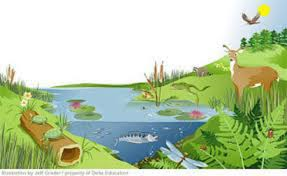 This is the image I use.https://www.youtube.com/watch?v=HvvZ1TEQRB8 (Pocahontas “ Colors of the Wind”)